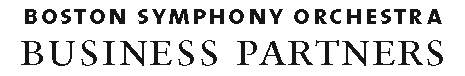 BSO Business Partners Pledge FormSECTION 1The information below reflects how the company will be acknowledged in corporate listings, including Symphony Hall Program Books and the BSO Annual Report.  Please make edits to your listing as needed. Company Name Senior Executive Executive Title	Benefits Contact Title 	                                           Phone  Address 		              Email We wish to be anonymous in all corporate listings.SECTION 2I am making a pledge to the Boston Symphony Orchestra in the following amount. I understand the BSO considers pledges as actual gifts.	  Conductor’s Circle ($25,000)					 Conductor’s Circle ($25,000/$24,500)			    	Concertmaster ($15,000)						Concertmaster ($15,000 / $14,500)				Principal Player ($10,000)   					Principal Player ($10,000 / $9,500)				Patron ($6,000)			  				Patron ($6,000 /$5,500)				Member ($4,000)			   		 		Member ($4,000 /$3,500)		  Other $	   				Other (same as 21/22)			Please invoice me to cover the BSO Business Partners membership selected above (select one):				  Invoice me now for the full balance due by August 31, 2021 [year one only if a two-year pledge is made]☐ Invoice me on _______ for the full balance [must be before March 31, 2022]		  Contact me to discuss an alternative payment schedule.  I decline all benefits associated with this gift so that 100% of my donation is tax-deductible.  I choose to direct $  of my gift to BSO Education and Community Programs. (All other gifts will be unrestricted and provide funds where they are most urgently needed including Education and Community Programs.)  I/We have recommended a gift to be given through a foundation or donor advised fund that will arrive from                                                     Call me for a credit card  My check, payable to the Boston Symphony Orchestra, is enclosed.	Signature:  	                                     Date: Please mail or email this form to:BSO Business Partners •Attn: Claudia Bard Veitch • Symphony Hall • 301 Massachusetts Avenue • Boston, MA  02115For questions and information, contact Claudia Bard Veitch at 617-638-9275 or cveitch@bso.org. Thank you!